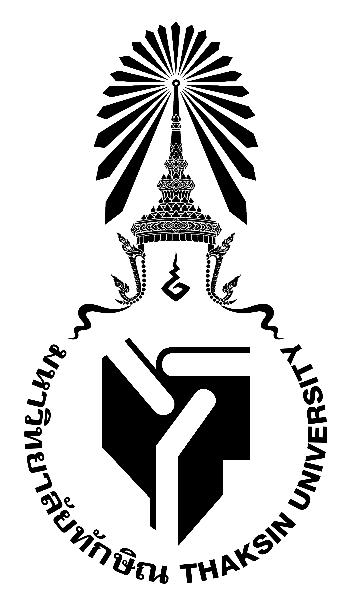 มคอ. 5 รายงานผลการดำเนินการของรายวิชา(Course Report)รหัสวิชา 0314619   ภาษาอังกฤษเพื่อการสื่อสารสำหรับครู                           (English Communication for Teachers)รายวิชานี้เป็นส่วนหนึ่งของหลักสูตรประกาศนียบัตร สาขาวิชาชีพครู หลักสูตรปรับปรุง พ.ศ. 2564คณะศึกษาศาสตร์มหาวิทยาลัยทักษิณสารบัญรายงานผลการดำเนินการของรายวิชา(Course Report)หมวด 1 ข้อมูลทั่วไป0314619 ภาษาอังกฤษเพื่อการสื่อสารสำหรับครู                                             3(2-2-5)             (English Communication for Teachers)2. รายวิชาที่ต้องเรียนมาก่อน:     ไม่มีคำอธิบายรายวิชาการใช้ภาษาอังกฤษเพื่อการสื่อสารอย่างมีประสิทธิภาพโดยนำทักษะด้านการฟัง การพูด การอ่าน และ การเขียนไปประยุกต์ใช้ในบริบทชีวิตประจำวันและการทำงานให้สอดคล้องกับบริบทของวิชาชีพครู บูรณา การการใช้ภาษากับสื่อและเทคโนโลยีเพื่อการสื่อสารในสังคมดิจิทัล Uses of English for effective communication through listening, speaking, reading and writing skills adapted to daily and working life contexts corresponding to teaching profession; Integrating English with media and technology for communication in digital society3. อาจารย์ผู้รับผิดชอบรายวิชา  อาจารย์ผู้สอน  และกลุ่มเรียน (Section) :     ดร.ศิริรัตน์ สินประจักษ์ผล   กลุ่มเรียน  S 4024. ภาคเรียน/ชั้นปีที่เรียนภาคเรียนที่ 2 ประกาศนียบัตรบัณฑิตชั้นปีที่ 25. สถานที่เรียน ศูนย์ฝึกวิชาชีพครู คณะศึกษาศาสตร์ มหาวิทยาลัยทักษิณหมวดที่ 2 การจัดการเรียนการสอนที่เปรียบเทียบกับแผนการสอน1. รายงานชั่วโมงการสอนจริงเทียบกับแผนการสอน2. หัวข้อที่สอนไม่ครอบคลุมตามแผน ประสิทธิผลของวิธีสอนที่ทำให้เกิดผลการเรียนรู้ตามที่ระบุในรายละเอียดของรายวิชา4. ข้อเสนอการดำเนินการเพื่อปรับปรุงวิธีสอน_________หมวดที่ 3 สรุปผลการจัดการเรียนการสอนของรายวิชา1. จำนวนนิสิตที่ลงทะเบียนเรียน (ณ วันหมดกำหนดการเพิ่มถอน)		      27 คน2. จำนวนนิสิตที่คงอยู่เมื่อสิ้นสุดภาคเรียน					       27 คน3. จำนวนนิสิตที่ถอน (W)						ไม่มี       คน4. อื่น ๆ (ถ้ามี)5. การกระจายของระดับคะแนน (เกรด) : จำนวนและร้อยละของนิสิตในแต่ละระดับคะแนน5. ปัจจัยที่ทำให้ระดับคะแนนผิดปกติ (ถ้ามี)   ไม่มี6. ความคลาดเคลื่อนจากแผนการประเมินที่กำหนดไว้ในรายละเอียดรายวิชา : จากแผนการประเมินในมคอ. 3 หมวดที่ 5 ข้อ 27. การทวนสอบผลสัมฤทธิ์ของนิสิต (ให้อ้างอิงจาก มคอ. 2 และ มคอ.3 หมวดที่ 7)หมวดที่ 4 ปัญหาและผลกระทบต่อการดำเนินการประเด็นด้านทรัพยากรประกอบการเรียนการสอนและสิ่งอำนวยความสะดวกประเด็นด้านการบริหารและองค์กรหมวดที่ 5 การประเมินรายวิชาผลการประเมินรายวิชาโดยนิสิต (แนบเอกสาร) ผลการประเมินรายวิชาโดยนิสิต (แนบเอกสาร)1. การสอน 4.532. การวัดและประเมินผล 4.53. ทั่วไป 4.531.1  ข้อวิพากษ์ที่สำคัญจากผลการประเมินโดยนิสิต  
     __---1.2  ความเห็นของอาจารย์ผู้สอนต่อข้อวิพากษ์ตามข้อ 1.1                         _____ผลการประเมินรายวิชาโดยวิธีอื่น2.1 ข้อวิพากษ์สำคัญจากผลการประเมินโดยวิธีอื่น                ----------ความเห็นของอาจารย์ผู้สอนต่อข้อวิพากษ์ตามข้อ 2.1 ______หมวดที่ 6 แผนการปรับปรุง1. ความก้าวหน้าของการปรับปรุงการเรียนการสอนตามที่เสนอในรายงานของรายวิชาครั้งที่ผ่านมา2. การดำเนินการด้านอื่น ๆ ในการปรับปรุงรายวิชา ปรับเนื้อหาให้เข้ากับสถานการณ์ปัจจุบันและใช้กิจกรรมที่ท้าทายทักษะการสื่อสารในการใช้ภาษาอังกฤ3. ข้อเสนอแผนการปรับปรุงสำหรับภาคการศึกษา/ปีการศึกษาต่อไป    _________4. ข้อเสนอแนะของอาจารย์ผู้รับผิดชอบรายวิชาต่ออาจารย์ผู้รับผิดชอบหลักสูตร    ______________หมวด หน้าหมวดที่ 1ข้อมูลทั่วไป	1หมวดที่ 2การจัดการเรียนการสอนที่เปรียบเทียบกับแผนการสอน2หมวดที่ 3สรุปผลการจัดการเรียนการสอนของรายวิชา8หมวดที่ 4ปัญหาและผลกระทบต่อการดำเนินการ10หมวดที่ 5การประเมินผล11หมวดที่ 6แผนการปรับปรุง13สัปดาห์ที่หัวข้อ/รายละเอียดจำนวนชั่วโมงตามแผนการสอนจำนวนชั่วโมงตามแผนการสอนจำนวนชั่วโมงที่สอนจริงจำนวนชั่วโมงที่สอนจริงความแตกต่าง (%)เหตุผล (หากความแตกต่างเกิน 25%)สัปดาห์ที่หัวข้อ/รายละเอียดบรรยายปฏิบัติการบรรยายปฏิบัติการความแตกต่าง (%)เหตุผล (หากความแตกต่างเกิน 25%)1-2Module 1: English for communication in a daily life context Lesson 1: Greeting and introduction44443-4Lesson 2: Small talks on familiar topics regularly encountered in daily life44445-6Lesson 3: Reading relevant information in everyday materials44447-8Lesson 4: Writing personal messages and describing experiences44449สอบกลางภาคสอบกลางภาคสอบกลางภาคสอบกลางภาคสอบกลางภาคสอบกลางภาคสอบกลางภาค10-11Module 2: English for communication in a working life context Lesson 1: Small talks in school444412-13Lesson 2: Reading information and writing messages in educational context444414-15Leeson 3: Integrating English with other content areas444417-18สอบปลายภาคสอบปลายภาคสอบปลายภาคสอบปลายภาคสอบปลายภาคสอบปลายภาครวม3030สัปดาห์ที่หัวข้อที่สอนไม่ครอบคลุมตามแผนการสอนนัยสำคัญของหัวข้อที่สอนไม่ครอบคลุมตามแผนการสอนแนวทางชดเชย----------ผลการเรียนรู้วิธีสอนที่ระบุในรายละเอียดรายวิชาประสิทธิผลประสิทธิผลปัญหาของการใช้วิธีสอน (ถ้ามี)พร้อมข้อเสนอแนะในการแก้ไข
(พร้อมอธิบายเหตุผลว่ามีประสิทธิผลหรือไม่มีประสิทธิผลอย่างไร)ผลการเรียนรู้วิธีสอนที่ระบุในรายละเอียดรายวิชามีไม่มีปัญหาของการใช้วิธีสอน (ถ้ามี)พร้อมข้อเสนอแนะในการแก้ไข
(พร้อมอธิบายเหตุผลว่ามีประสิทธิผลหรือไม่มีประสิทธิผลอย่างไร)คุณธรรม จริยธรรม1. เรียนรู้ผ่านการจัดกิจกรรมกลุ่ม 2. ใช้กรณีศึกษา (Case Study) วิดีทัศน์ครู ต้นแบบด้านการจัดกิจกรรมการเรียนรู้ที่ บูรณาการระหว่างการใช้ภาษาและ เทคโนโลยีดิจิทัล 3. เปิดโอกาสให้นิสิตอภิปราย สะท้อนคิด ผลจากประสบการณ์การเรียนรู้และ ประสบการณ์จริงที่เกี่ยวข้อง/ไม่มีความรู้1. การจัดการเรียนรู้โดยมุ่งเน้นการฝึก ปฏิบัติจริง 2. การทบทวนความรู้ก่อนเข้าสู่บทเรียน เชื่องโยงพื้นฐานความรู้ภาษาอังกฤษ และเทคโนโลยีดิจิทัล และให้ผู้เรียน ร่วมกันอภิปรายการสรุปบทเรียน 3. เลือกใช้วิธีการจัดกิจกรรมที่ส่งเสริม การมีส่วนร่วมของผู้เรียน เสนอแนะ ทฤษฎี/หลักการใช้ภาษาเพื่อการสื่อสาร และเน้นให้ผู้เรียนได้ฝึกปฏิบัติการใช้ ภาษาที่มีความจ าเป็นต่อการนำไป ประยุกต์ใช้ในบริบทของวิชาชีพใน อนาคต/ทักษะทางปัญญาการมอบหมายงานให้นิสิตท างานเดี่ยว และงานกลุ่ม เพื่อนิสิตจะได้เรียนรู้การ วางแผนการท างาน การแลกเปลี่ยน ความคิดเห็น มีการค้นคว้าข้อมูล และมี ความสามัคคี/ทักษะความสัมพันธ์ระหว่างบุคคลและความรับผิดชอบ1. จัดการเรียนรู้โดยเน้น การแสวงหา คำตอบโดยการสื่อสารระดมพลังความคิด พร้อมทั้ง เปิดโอกาสให้นิสิตอภิปราย แลกเปลี่ยน ความคิดเห็น เพื่อสร้าง การยอมรับความแตกต่างทางความคิด และความแตกต่างระหว่าบุคคล ซึ่งเป็น พื้นฐานของชุมชนแห่งการเรียนรู้วิชาชีพ (PLC) ในอนาคต 2. เปิดโอกาสให้นิสิตมีปฏิสัมพันธ์ด้าน การเรียนรู้เทคโนโลยีดิจิทัล โดยส่งเสริม ให้นิสิตแลกเปลี่ยนประสบการณ์การใช้ โปรเกรมการนำเสนอผลงาน/ทักษะการวิเคราะห์เชิงตัวเลข การสื่อสาร และการใช้เทคโนโลยีสารสนเทศจัดกิจกรรมการเรียนรู้ตามแนวทาง Active Learning Communicative approach และใช้กิจกรรม บทบาท สมมุติ (Role-play) สถานการณ์จำลอง (Simulations) และกระบวนการกลุ่ม เพื่อให้นิสิตมีโอกาสในการใช้ภาษาตาม บริบทชีวิตประจำวันและการทำงานที่ สอดคล้องกับบริบทวิชาชีพครู/ระดับคะแนน (เกรด)ช่วงคะแนนจำนวนร้อยละA80518.52B+75518.52B701762.96C+65-=--C60----D+55----D50----F0----      6.1 ความคลาดเคลื่อนด้านกำหนดเวลาการประเมิน      6.1 ความคลาดเคลื่อนด้านกำหนดเวลาการประเมิน      6.1 ความคลาดเคลื่อนด้านกำหนดเวลาการประเมินความคลาดเคลื่อนเหตุผลเหตุผลไม่มี--      6.2 ความคลาดเคลื่อนด้านวิธีการประเมินผลการเรียนรู้ (ถ้ามี)      6.2 ความคลาดเคลื่อนด้านวิธีการประเมินผลการเรียนรู้ (ถ้ามี)      6.2 ความคลาดเคลื่อนด้านวิธีการประเมินผลการเรียนรู้ (ถ้ามี)ความคลาดเคลื่อนความคลาดเคลื่อนเหตุผลไม่มีไม่มี-วิธีการทวนสอบสรุปผล- มีการตั้งคณะกรรมการในสาขาวิชา ตรวจสอบผลการประเมินการเรียนรู้ของนักศึกษา โดยตรวจสอบข้อสอบรายงาน วิธีการให้คะแนนสอบ และการให้คะแนนพฤติกรรม- มีการทวนสอบการให้คะแนนการตรวจผลงานของนิสิตโดยกรรมการวิชาการประจำภาควิชาและคณะ- มีการทวนสอบการให้คะแนนโดยเปิดระบบให้นิสิตเข้าตรวจสอบได้ดำเนินการตามขั้นตอนตามประกาศของคณะและมหาวิทยาลัยปัญหาในการใช้แหล่งทรัพยากรประกอบการเรียนการสอน (ถ้ามี)ผลกระทบไม่มี--ปัญหาด้านการบริหารและองค์กร (ถ้ามี)ผลกระทบต่อผลการเรียนรู้ของนิสิตไม่มี--อาจารย์ ดร.ศิริรัตน์ สินประจักษ์ผล0314619 ภาษาอังกฤษเพื่อการสื่อสารสำหรับครู กลุ่ม S 402 ภาคเรียนที่ 2 ปีการศึกษา 2565อาจารย์ ดร.ศิริรัตน์ สินประจักษ์ผล0314619 ภาษาอังกฤษเพื่อการสื่อสารสำหรับครู กลุ่ม S 402 ภาคเรียนที่ 2 ปีการศึกษา 2565อาจารย์ ดร.ศิริรัตน์ สินประจักษ์ผล0314619 ภาษาอังกฤษเพื่อการสื่อสารสำหรับครู กลุ่ม S 402 ภาคเรียนที่ 2 ปีการศึกษา 2565อาจารย์ ดร.ศิริรัตน์ สินประจักษ์ผล0314619 ภาษาอังกฤษเพื่อการสื่อสารสำหรับครู กลุ่ม S 402 ภาคเรียนที่ 2 ปีการศึกษา 2565ประเมิน 9 จาก 27 คน ร้อยละ 33.33ค่าเฉลี่ยSDตอนที่ 1คุณภาพการจัดการเรียนการสอน4.530.541แจงวัตถุประสงค ผลลัพธการเรียนรู และแผนการสอนแตละบทเรียนอยางชัดเจน 4.440.732ใชเอกสารประกอบการสอน ตํารา หนังสือ และสื่อการสอนในการจัดการเรียนรู้4.560.533อธิบายแนวคิดหลักของแตละบทเรียนไดอยางชัดเจน4.440.734มีการแนะนําใหนิสิตไปศึกษาคนควาแหลงทรัพยากรและขอมูลสารสนเทศที่สํานักหอสมุด มหาวิทยาลัยทักษิณ4.560.535มีวิธีการสอนที่หลากหลายและสามารถนําความรูตาง ๆ มาถายทอดใหแกนิสิตไดเปนอยาง4.560.536อธิบายใหนิสิตเห็นความสําคัญของรายวิชานี้และความสัมพันธกับรายวิชาอื่น 4.560.537มีวิธีการสอนใหนิสิตคิด วิเคราะห และสรุปหาคําตอบดวยตนเอง 4.560.538มีวิธีการจัดกิจกรรมการเรียนรูที่ทําใหนิสิตบรรลุผลลัพธการเรียนรูของรายวิชา  4.440.739สอนเนื้อหาครบตามแผนการสอนที่กําหนดไวทั้ง 15 สัปดาห 4.560.5310เปดโอกาสใหนิสิตซักถามขอสงสัยในหองเรียน 4.560.5311มีการจัดการเรียนรูที่มีความเหมาะสมกับระดับความสามารถของนิสิต 4.560.5312นําเทคโนโลยี ผลงานวิจัย หรือความรูใหมมาใชประกอบการจัดการเรียนรู 4.560.53ตอนที่ 2การวัดผลและประเมินผล 4.50.5113แจงวิธีการวัดผลการเรียนและเกณฑการวัดที่ชัดเจน 4.36 0.74 4.440.7314มีวิธีการวัดและประเมินผลการเรียนรูในรายวิชาที่สอดคลองกับผลลัพธการเรียนรูของรายวิชา 4.440.7315ใหคําแนะนํา/ขอเสนอแนะเกี่ยวกับงานที่มอบหมายใหกับนิสิตอยางชัดเจน 4.560.5316ใหแนวทางในการนําความรูจากรายวิชาไปประยุกตใชในชีวิตประจําวันได 4.560.53ตอนที่ 3ทั่วไป 4.530.5117มีเวลาใหนิสิตปรึกษาหารือนอกชั้นเรียน 4.440.7318มีการสอดแทรกคุณธรรม จริยธรรม และจรรยาบรรณวิชาชีพระหวางการสอน 4.560.5319เขาสอนครบตามจํานวนคาบเรียนที่กําหนด โดยเขาสอนตรงเวลาและเลิกตรงเวลา 4.560.5320มีความมั่นคงทางอารมณ ใชภาษาและกริยาวาจาที่สุภาพเหมาะสม 4.43 0.714.560.53สรุปผลการประเมิน สรุปผลการประเมิน 4.520.52	แผนการปรับปรุงผลการดำเนินการเหตุผล(ในกรณีที่ไม่ได้ปรับปรุง หรือปรับปรุงแต่ไม่เสร็จสมบูรณ์)---ชื่ออาจารย์ผู้รับผิดชอบรายวิชาชื่ออาจารย์ผู้รับผิดชอบรายวิชาชื่ออาจารย์ผู้รับผิดชอบรายวิชาลงชื่อ      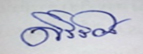 (นางสาวศิริรัตน์ สินประจักษ์ผล)ลงชื่อ      (นางสาวศิริรัตน์ สินประจักษ์ผล)วันที่รายงานวันที่รายงาน29 เมษายน 2566ชื่อประธานหลักสูตร/เลขานุการกรรมการประจำหลักสูตรชื่อประธานหลักสูตร/เลขานุการกรรมการประจำหลักสูตรชื่อประธานหลักสูตร/เลขานุการกรรมการประจำหลักสูตรลงชื่อ………………………….………………(………………………………….........………)ลงชื่อ………………………….………………(………………………………….........………)วันที่รับรายงานวันที่รับรายงาน....................................................................